 Math Projects for 4/27-5/1:  Answer the questions on another piece of paper.  Send a picture me by email or text.Draw a red line longer than the purple line.Draw a blue line shorter than the purple line.Draw a yellow line the same as the purple line.Find a cereal box.What are 2 things taller than the cereal box?What are 2 things shorter than the cereal box?Hold a full water bottle in your left hand and pick up other things in your right hand.What is something that is lighter than the water bottle?What is something that weighs the same as the water bottle?What is something heavier than the water bottle					  a.    b. 	   c.       d.     e. 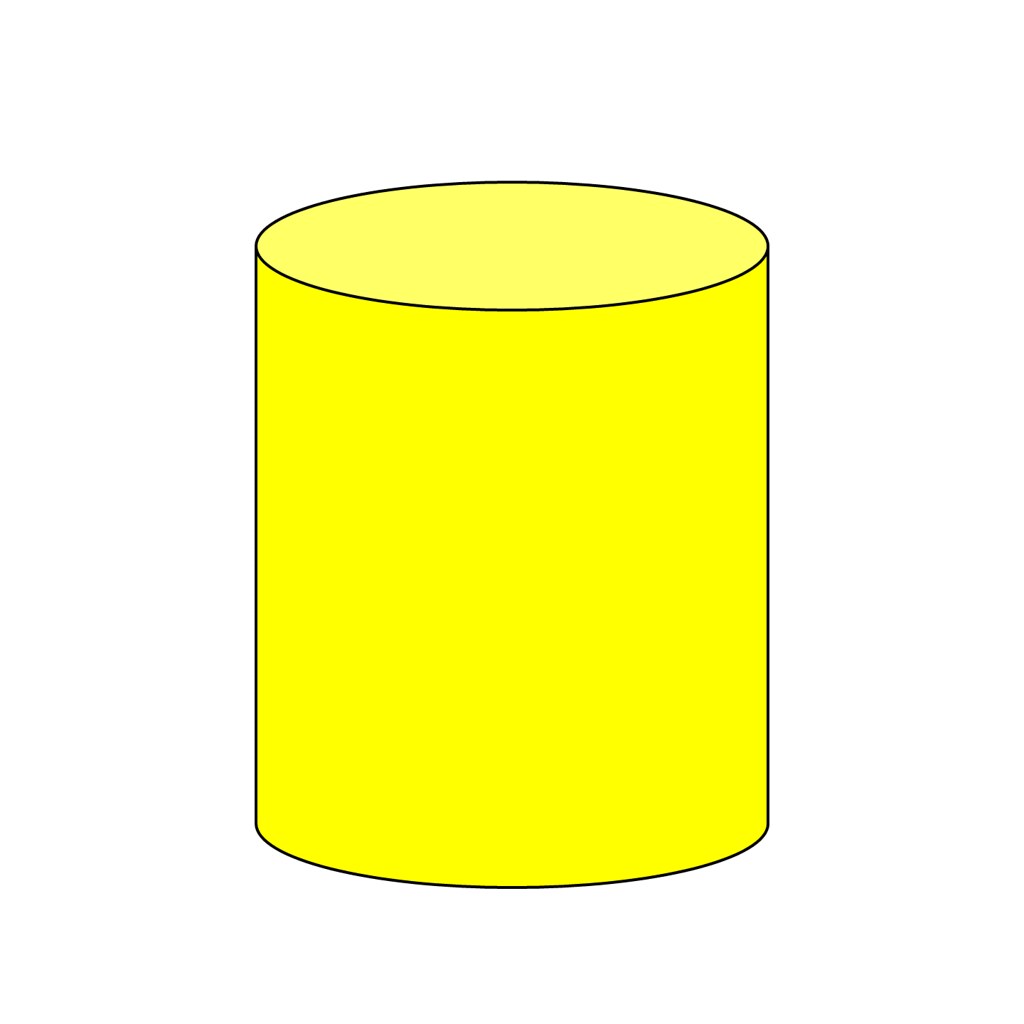 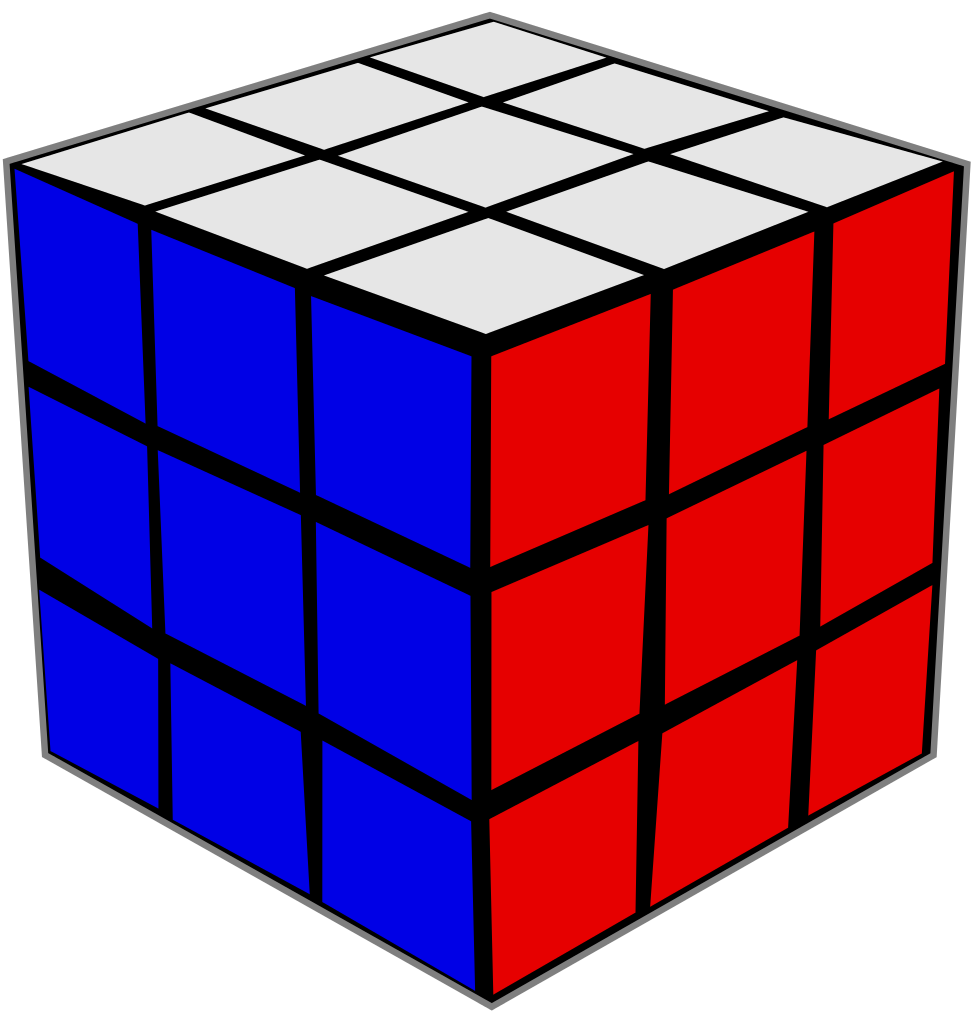 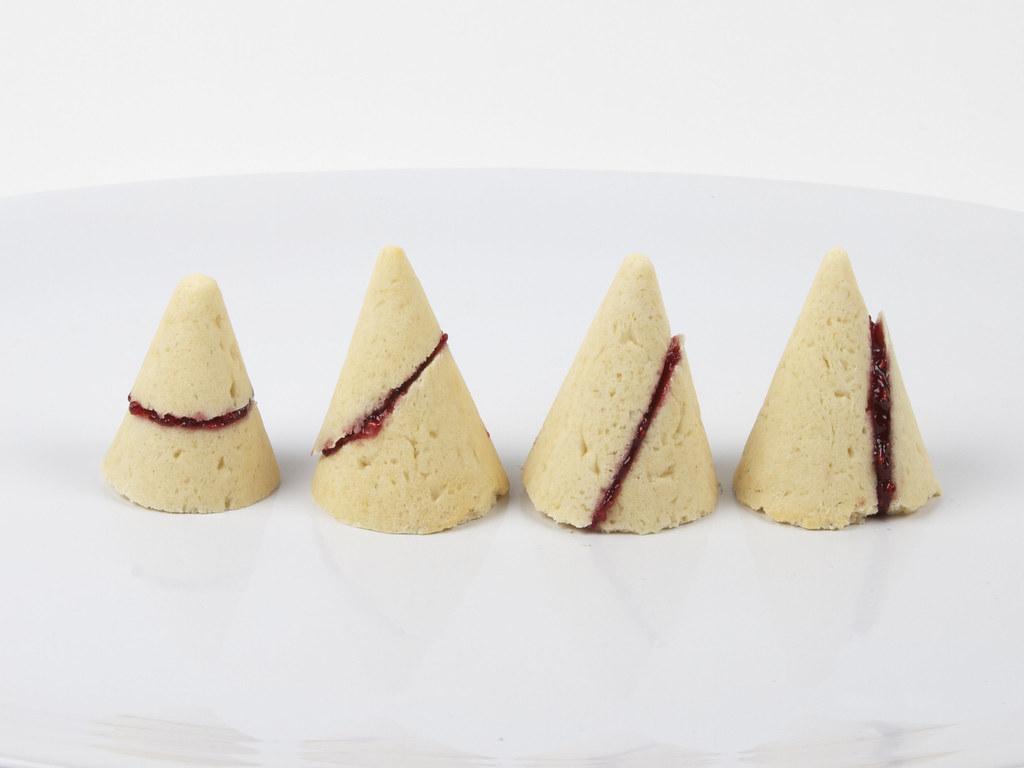 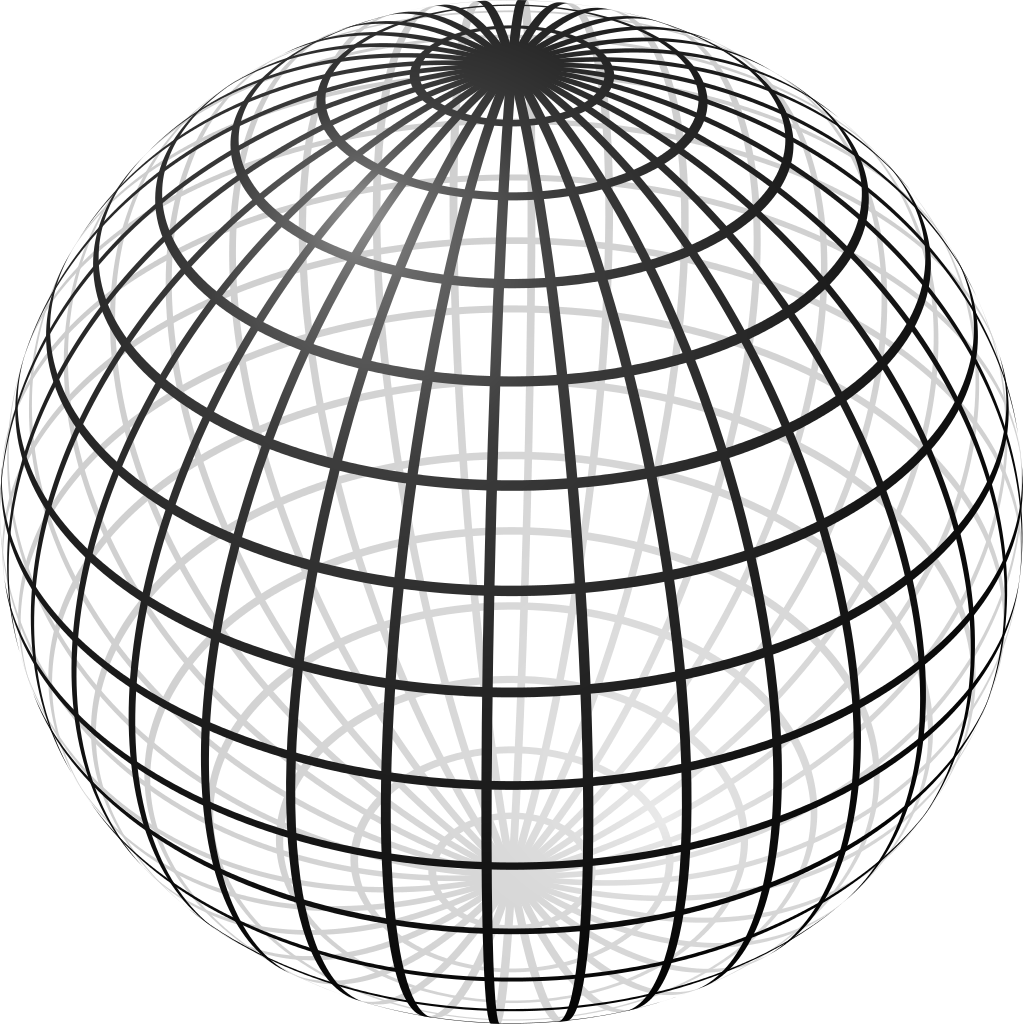 Which shape is the sphere?Which shape has is a 2-dimentional or flat shape?Draw 12 circles.Draw the 2 shapes with 3 sides?Draw a rectangle?  How many vertices or corners does it have?		Which picture shows the cylinder below the cube? a.    b.     c.   d. Fill in the blanks using the pictures:5 - ______= 2							8 - _______ = 6	Language Arts projects for 4/27-5/1Sing the ABC song and write missing letters.  A	B	_______	D	________	F	G	________	I	J 	_______	L	M	N	_______	P	Q	______	S	_______	_______	V	W	_______	Y	_______Write what letter each picture start with:a.		b. 		c. 		d. 	      e. 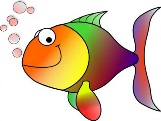 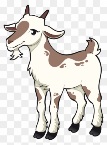 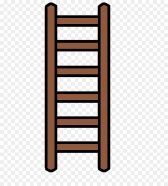 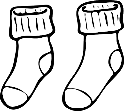 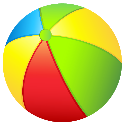 f.  		g. 	      h. 	         i. 	     j. 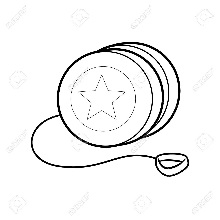 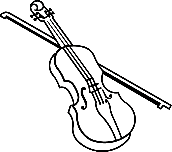 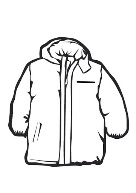 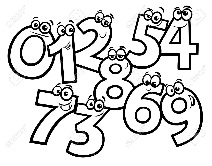 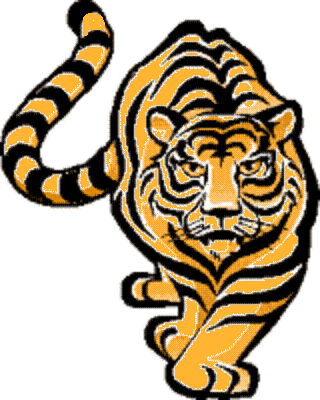 k. 		l. 	      m. 	n. 	    o. 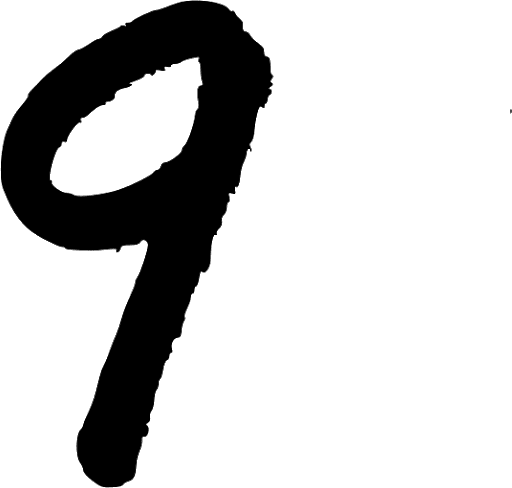 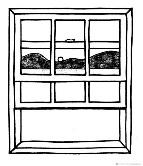 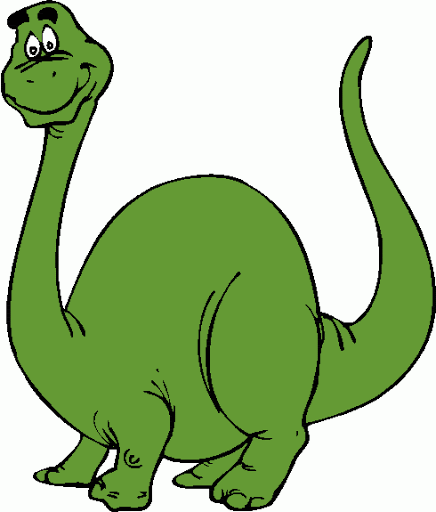 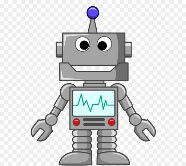 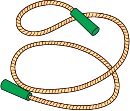 p. 	q. 		r. 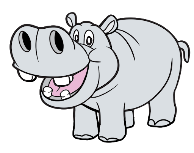 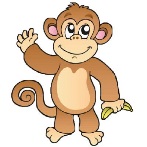 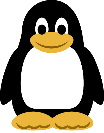 Read at least 3 stories using raz-kids or any other stories if you can't get online. Please make sure your student is only reading stories for their raz-kid account. I do keep track of how much they read.Make a card for a patient in a local nursing home.  They can’t have any visitors and they are lonely.  Ava’s mom works at a nursing home and will deliver them.  Mail the cards to Tifani McKenzie at 2818 E. Glenn St., Tucson, AZ 85716Draw a picture to go with the memory verse. 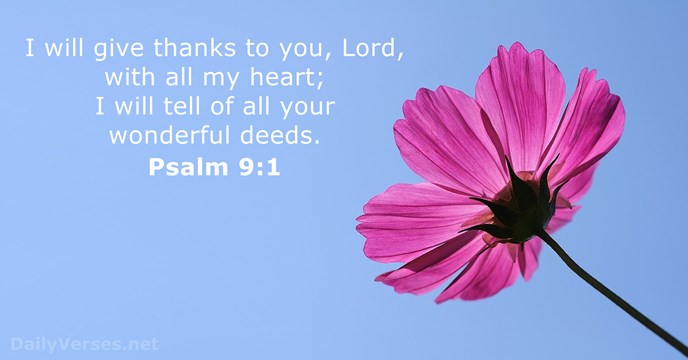 